УТВЕРЖДЕНО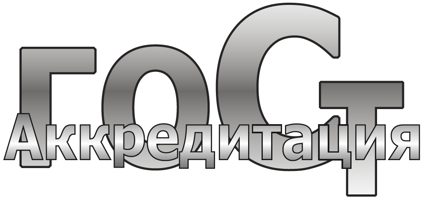 Генеральным директором ООО «ДСААиПС»и руководителем ЦОС.Введено в действие Приказом «01» декабря 2020г. № Р/04-20Правила аттестации и основные требования к лабораториям неразрушающего контроляДП 03.23.2020Оглавление1. Предназначение	32. Общие положения и ответственность	33. Нормативные ссылки	44. Термины и определения. Обозначения и сокращения	45. Описание процедуры аттестации ЛНК.	55.1 Требования к ЛНК	55.1.1. Статус, административная подчиненность и структура ЛНК	55.1.2	Помещения и специальные требования для НК	75.1.3	Система менеджмента ЛНК	85.1.4  Средства НК	115.1.5 Персонал ЛНК	125.1.6  Документация ЛНК.	145.1.7	Проведение НК	165.1.8. Жалобы (претензии)	175.2	Порядок аттестации ЛНК	175.3	Контроль за деятельностью аттестованных ЛНК	205.4	Изменение области аттестации	205.5	Продление аттестации	205.6 Перерегистрация	215.7  Приостановка, отмена действия аттестации или сокращение области аттестации	215.8	Ведение записей, касающихся ЛНК	226. Приложения.	23Ф01 03.23	23Ф02 03.23	27Ф03 03.23	35Ф04 03.23	37Ф05 03.23	38 1. Предназначение 1.1 Настоящий документ устанавливает требования к лабораториям неразрушающего контроля (ЛНК) и порядок (процедуры) их аттестации в Добровольной  системе  аккредитации, аттестации и подтверждения соответствия  ( «ГОСТАккредитация»).1.2 Аттестация ЛНК проводится в целях обеспечения требований промышленной безопасности путем подтверждения их компетентности и готовности к проведению неразрушающего контроля, для подтверждения, что они технически компетентны и система менеджмента позволяет получать технически обоснованные и достоверные результаты неразрушающего контроля.1.3 Правила устанавливают положения по аттестации и требования к лабораториям, выполняющих НК технических устройств (в том числе передвижных, применяемых (эксплуатируемых) на опасных производственных объектах (далее – ОПО), зданий и сооружений на ОПО, предназначенных для осуществления технологических процессов, хранения сырья или продукции, перемещения людей и грузов, локализации и ликвидации последствий аварий, при осуществлении видов деятельности в области промышленной безопасности, для обеспечения контроля фактического технического состояния технических устройств, зданий и сооружений на ОПО и контроля качества работ, выполняемых в отношении их.2. Общие положения и ответственность2.1 Правила предусматривают следующие работы по НК:дефектоскопию объектов контроля, в том числе с проведением дефектометрии; измерение объектов контроля, включая их толщинометрию;контроль свойств объектов контроля.2.2 Правила охватывают деятельность по изготовлению, строительству, монтажу, ремонту, реконструкции, эксплуатации, техническому диагностированию, обследованию и экспертизе технических устройств, зданий и сооружений (далее объектов) с применением радиографического, ультразвукового, акустико-эмиссионного, магнитного, вихретокового, электрического, оптического, проникающими веществами, вибродиагностического, теплового, визуального и измерительного видов (методов) НК. Примерный перечень технических устройств, зданий, сооружений и их элементов, для оценки соответствия которых требованиям промышленной безопасности целесообразно применение неразрушающего контроля приведен Приложениях к П 02.04.2020 «Положение о Независимом органе по аттестации лабораторий неразрушающего контроля».2.3 Аттестацию лабораторий проводит Независимый орган по аттестации лабораторий неразрушающего контроля (НОАЛ), являющийся структурным подразделением  «ГОСТАкрредитация» и функционирующий на основании П 02.04.2020 «Положения о Независимом органе по аттестации лабораторий неразрушающего контроля».3. Нормативные ссылки- Федеральный закон от 21 июля 1997 г. № 116-ФЗ «О промышленной безопасности опасных производственных объектов»;-  постановление Правительства Российской Федерации от 28 марта 2001 г. № 241 «О мерах по обеспечению промышленной безопасности опасных производственных объектов на территории Российской Федерации»;- федеральные нормы и правилами в области промышленной безопасности «Основные требования к проведению неразрушающего контроля технических устройств, зданий и сооружений на опасных производственных объектах», утвержденных приказом Федеральной службы по экологическому, технологическому надзору от 01 декабря 2020г. № 478, зарегистрированными Министерством юстиции Российской Федерации 24 декабря 2020г., регистрационный № 61795;- ГОСТ ISO/IEC 17011-2018 (ISO/IEC 17011:2017, IDT)   «Требования к органам по аккредитации, аккредитующим органы по оценке соответствия»;- ГОСТ ISO/IEC 17025-2019 (ISO/IEC 17025:2017, IDT)  «Общие требования к компетентности испытательных и калибровочных лабораторий»;- Правила функционирования Добровольной системы аккредитации, атте-стации и подтверждения соответствия ( «ГОСТАккредитация»).- РК 02.01.2020 «Руководство по качеству ЦОС  «ГОСТАккредитация»»;- П 02.04.2020 «Положение о Независимом органе по аттестации лабораторий неразрушающего контроля»;- П 02.02.2020 «Положение о комиссии по принятию решений об аккредитации испытательных лабораторий»;- ДП 03.06.2020 «Представление заявки на аккредитацию»;- ДП 03.07.2020 «Экспертиза документов по аккредитации испытательных лабораторий»;- ДП 03.11.2020 «Выездная оценка»;- ДП 03.17.2020 «Принятие решения по аккредитации»;- ДП 03.20.2020 «Порядок ведения реестра испытательных лабораторий и  оценщиков (экспертов)».4. Термины и определения. Обозначения и сокращенияАттестация лабораторий неразрушающего контроля – деятельность по подтверждению соответствия лаборатории установленным требованиям промышленной безопасности.Заявитель – юридическое лицо или индивидуальный предприниматель, подавшее заявку в НОАЛ с аттестации ЛНК. Участник Системы - юридическое лицо или индивидуальный предприниматель, получивший в установленном порядке свидетельство об аттестации ЛНК.Комиссия по аттестации – комиссия, принимающая решения по вопросам аттестации ЛНК.Лаборатория неразрушающего контроля (ЛНК) - юридическое лицо или подразделение юридического лица, индивидуальный предприниматель или подразделение индивидуального предпринимателя, одним из видов деятельности которых является проведение неразрушающего контроля.Независимый орган по аттестации ЛНК (НОАЛ)  – структурное подразделение ООО «ДСААиПС», уполномоченное в рамках Системы проводить аттестацию лабораторий неразрушающего контроля.Неразрушающий контроль (НК) – контроль, при котором не должна быть нарушена пригодность технических устройств, зданий и сооружений к применению и эксплуатации.Область аттестации лаборатории неразрушающего контроля – совокупность работ по неразрушающему контролю, которые компетентна проводить лаборатория в зависимости от видов технических устройств, зданий, сооружений и их элементов, видов (методов) НК и видов деятельности.Средство неразрушающего контроля – техническое устройство, вещество и (или) материал для проведения НК.Оценщик, (эксперт по аттестации лабораторий неразрушающего контроля) – лицо, которое осуществляет все или некоторые функции, относящиеся к аттестации лабораторий и обладающее признанной компетентностью в  «ГОСТАккредитация».Экспертная комиссия – комиссия, выполняющая работы по рассмотрению документов, представленных заявителем, проверки заявителя на месте и составление отчета по результатам рассмотрения документов и проверки заявителя.ЦОС – Центральный орган системы. «ГОСТАккредитация», Система – Добровольная система аккредитации, аттестации и подтверждения соответствия.  СМ - система менеджмента.ОПК - отдел признания компетентности.5. Описание процедуры аттестации ЛНК.5.1 Требования к ЛНК5.1.1. Статус, административная подчиненность и структура ЛНК5.1.1.1 ЛНК может быть юридическим лицом или подразделением юридического лица, которые несут юридическую ответственность за ее деятельность. ЛНК может быть организована физическим лицом (индивидуальным предпринимателем), осуществляющим свою деятельность в установленном законодательством порядке.5.1.1.2 Деятельность ЛНК структурируется и управляется таким образом, чтобы обеспечивалась беспристрастность.5.1.1.3 Статус, административная подчиненность и структура ЛНК обеспечивают объективность результатов контроля, исключают возможность любого воздействия на сотрудников лаборатории с целью оказать влияние на результаты контроля. 5.1.1.4 ЛНК несет ответственность за беспристрастность своей деятельности и не допускает коммерческое, финансовое или иное давление, ставящее беспристрастность под угрозу:5.1.1.5 ЛНК, имеющая статус юридического лица или индивидуального предпринимателя, удовлетворяет следующим критериям беспристрастности:независима от сторон, заинтересованных в результатах НК;не участвует в разработке, изготовлении, строительстве, монтаже, ремонте, реконструкции и эксплуатации или не является покупателем, собственником, потребителем объектов, НК которых осуществляет.5.1.1.6 ЛНК, являющаяся структурным подразделением юридического лица или индивидуального предпринимателя, удовлетворяет следующим критериям беспристрастности:в рамках организационной структуры четко разграничены функциональные обязанности по осуществлению НК, а также установлена отчетность лаборатории перед руководством юридического лица или индивидуального предпринимателя, структурным подразделением которых она является;персонал ЛНК не участвует в разработке, изготовлении, строительстве, монтаже, ремонте, реконструкции и эксплуатации объектов, НК которых осуществляет;лаборатория не выполняет работы, которые могут повлиять на объективность результатов НК.5.1.1.7 ЛНК идентифицирует и минимизирует риски для своей беспристрастности на постоянной основе. Это включает риски, которые возникают в процессе ее деятельности, в результате ее отношений или отношений ее персонала.Помещения и специальные требования для НК5.1.2.1 Помещения ЛНК (размещение персонала, места проведения НК, архив и фонд НТД, хранение и эксплуатация технических средств) по производственной площади, характеру и объему выполняемых работ и окружающая среда при проведении контроля вне помещения должны соответствовать методическим документам по НК и условиям эксплуатации средств НК.Помещения по месту (местам) осуществления деятельности лаборатории (в том числе по месту осуществления временных работ) должны находиться в собственности юридического лица или индивидуального предпринимателя или использоваться на ином законном основании, предусматривающем право владения и пользования.Лаборатория может проводить НК по месту осуществления временных работ, если в соответствии с документами по НК работы проводятся за пределами места (мест) осуществления деятельности лаборатории, но с использованием средств НК, а также иных технических средств и материальных ресурсов, соответствующих требованиям раздела V настоящих Правил.5.1.2.2 При НК с использованием источников ионизирующего излучения (ИИИ) обеспечивается выполнение требований по радиационной безопасности, установленных Федеральным законом от 9 января 1996 года № 3-ФЗ «О радиационной безопасности населения», требований по защите людей от вредного радиационного воздействия ИИИ, установленных СанПиН 2.6.1.2523-09 «Нормы радиационной безопасности (НРБ-99/2009)» (зарегистрированы Министерством юстиции Российской Федерации 14 августа 2009 года, регистрационный № 14534).5.1.2.3 Деятельность по НК с использованием ИИИ осуществляется при наличии у юридического лица или индивидуального предпринимателя санитарно-эпидемиологического заключения и специального разрешения (лицензии) на право осуществления этой деятельности, выданных уполномоченными на это органами.При создании временных хранилищ источников излучения вне территории организации, в том числе для гамма-дефектоскопических аппаратов, используемых в полевых условиях, необходимо иметь санитарно-эпидемиологическое заключение о соответствии условий работы с источниками излучения (физическими факторами воздействия на человека) санитарным правилам.Получение и передача источников ионизирующего излучения и содержащих их изделий, за исключением источников, освобожденных от необходимости оформления лицензии, разрешается только для юридических лиц или индивидуальных предпринимателей, имеющих лицензию на деятельность в области использования ИИИ, с обязательным информированием органов, осуществляющих федеральный государственный санитарно-эпидемиологический надзор по месту нахождения как передающего, так и принимающего ИИИ юридического лица или индивидуального предпринимателя.5.1.2.4 Лаборатория, выполняющая работы по НК вне мест ее постоянного размещения, на временных или передвижных площадях и на объектах заказчика (в полевых условиях), должна подтвердить возможность надежной доставки средств НК к объекту с соблюдением требований радиационной безопасности и обеспечить проверку средств НК перед использованием после транспортировки. Система менеджмента ЛНК5.1.3.1 ЛНК устанавливает, документирует, внедряет и поддерживает систему менеджмента, которая способна обеспечивать и демонстрировать постоянное выполнение положений настоящего документа и обеспечивать качество выполненных работ по НК.Как минимум система менеджмента лаборатории предусматривает следующее:документацию системы менеджмента;управление документами системы менеджмента;управление записями;действия, связанные с рисками и возможностями;улучшения;корректирующие действия;внутренние аудиты;анализ со стороны руководства.5.1.3.2 Руководство ЛНК устанавливает, документирует и поддерживает политику и цели для выполнения требований настоящих Правил, обеспечивает их внедрение и постоянное повышение результативности системы менеджментаПолитика и цели направлены на обеспечение компетентности, беспристрастности и стабильности деятельности лаборатории включая следующее:обязательство руководства сохранять высокое качество НК;задачи системы менеджмента;обязательство к персоналу лаборатории ознакомиться с документами системы менеджмента и соблюдать их требования;обязательство руководства действовать в соответствии с настоящими Правилами и постоянно повышать результативность системы менеджмента. Руководство лаборатории назначает должностное лицо, непосредственно ему подчиняющееся, ответственное за систему менеджмента в рамках лаборатории.5.1.3.3 Документация системы менеджмента (Руководство по менеджменту) включает или содержит в виде ссылок:- область применения системы менеджмента;- краткое описание правового статуса лаборатории, включая контактную информацию (наименование юридического лица или индивидуального предпринимателя, юридический адрес, почтовый адрес и адрес осуществления деятельности, электронные адреса, телефонные номера и т.д.), а также описание области аттестации лаборатории (Ф01 03.23) (со ссылками на устав(ы) лаборатории или юридического лица, частью которого она является, организационные документы индивидуального предпринимателя);- описание структуры лаборатории и/или организации, частью которой она является; информацию о взаимоотношениях лаборатории с головной или дочерними  организациями (если такие имеются);  - заявление о политике в области системы менеджмента, в котором обозначены цели и обязательства лаборатории в области обеспечения компетентности, беспристрастности и стабильности деятельности ЛНК, постоянному повышению ее результативности;- записи о назначении должностного лица, уполномоченного для разработки, поддержания и развития системы менеджмента;- записи, что персонал лаборатории ознакомлен с документами системы менеджмента, политикой лаборатории;- Ф.И.О., данные о квалификации, практическом опыте работы и полномочиях руководителя и персонала лаборатории;- описание системы обучения и повышения квалификации персонала, занятого в проведении НК;- сведения о служебных обязанностях и ответственности персонала лаборатории; организационную схему, отражающую подчиненность, ответственность и  распределение обязанностей персонала;  - сведения о документах, подтверждающих компетентность персонала в области НК; порядок назначения персонала для проведения НК;- порядок обращения с техническими средствами;- сведения об используемых технических средствах для НК, в том числе средствах измерений, а также оргтехнике;- процедуру организации и проведения поверки (калибровки), аттестации и технического обслуживания технических средств для НК;- процедуру проверки технического состояния технических средств для НК после их транспортировки и доставки на рабочее место (при проведении НК в полевых условиях);- сведения о занимаемых помещениях;- порядок проведения НК в области аттестации лаборатории, включая оформление результатов НК и выдачу отчетных документов (заключений, актов, протоколов и др.) и интерпретаций (мнений) по результатам НК;- порядок проведения НК при вынужденном отклонении от положений документов, действующих в лаборатории;- процедуру регистрации промежуточных и окончательных результатов НК, мер по резервному копированию, защите и восстановлению электронных носителей информации, включая несанкционированный доступ;- описание документированных процедур, применяемых при проведении НК, и их взаимодействие между собой;- порядок контроля качества работ, выполняемых при проведении НК, оформления их результатов;- порядок составления, учета и архивного хранения документов лаборатории, включая результаты работ по НК;- порядок учета, ведения и хранения документов системы менеджмента;- описание системы информационного обеспечения, формирования и актуализации фонда нормативных технических и методических документов;- процедуру управления документацией, предусматривающую: проверку документов на достаточность до их выпуска; анализ и актуализацию по мере необходимости и переутверждение документов;- обеспечение идентификации изменений и статуса пересмотра документов; - обеспечение наличия соответствующих версий документов в местах их применения; - обеспечение сохранности документов четкими и легко идентифицируемыми; - обеспечение идентификации документов внешнего происхождения и управление их рассылкой;- предотвращение непреднамеренного использования устаревших документов и применение соответствующей идентификации таких документов, оставленных для каких- либо целей;- перечень подрядных организаций;- процедуру рассмотрения апелляций, претензий, жалоб, спорных вопросов;- порядок внутреннего аудита деятельности лаборатории, порядок разработки плана корректирующих действий и организации их проведения;- процедуру пересмотра системы менеджмента и анализа со стороны руководства; - процедуру приостановки (прекращения) деятельности лаборатории в случае  приостановления (отмены) действия свидетельства об аттестации;  описание системы обеспечения беспристрастности и независимости при проведении     НК;     - процедуру соблюдения конфиденциальности;  перечень персонала лаборатории для ознакомления с документами системы     менеджмента.  Документация системы менеджмента содержит ссылки на действующие нормативные технические и методические документы, используемые при проведении НК, и своевременно актуализируется (вносятся все изменения, происходящие в системе менеджмента).5.1.3.4 Если юридическое лицо или индивидуальный предприниматель установили и поддерживают общую систему менеджмента в соответствии с ГОСТ Р ИСО 9001-2015 «Системы менеджмента качества. Требования» или система менеджмента качества сертифицирована на соответствие ГОСТ Р ИСО 9001-2015, то лаборатория документирует, подтверждает и демонстрирует постоянное выполнение положений настоящих Правил.5.1.4  Средства НК5.1.4.1 ЛНК оснащается собственными средствами НК, обеспечивающими возможность выполнения работ по НК в рамках ее области аттестации.Для проведения отдельных видов работ допускается использование оборудования, материалов, принадлежностей, принадлежащих другим юридическим или физическим лицам с условием (для средств измерений) их поверки (калибровки) и наличия документов, подтверждающих право владения и пользования.5.1.4.2 Номенклатура средств НК определяется действующей нормативной технической и методической документацией по НК, распространяющейся на объекты контроля, виды (методы) НК и виды деятельности, при осуществлении которых проводится НК.5.1.4.3 Каждое средство НК, которое имеется в лаборатории, включая и настроечные (контрольные) образцы, регистрируется в ЛНК. Сведения о средствах НК вносятся в Паспорт лаборатории и в регистрационные документы (учетный лист, карточка).Сведения о средствах НК включают данные о:наименовании, типе средства НК;стране, заводе-изготовителе (фирме), заводском и инвентарном номере, годе выпуска; дате ввода в эксплуатацию;техническом обслуживании, ремонтах; поверке, калибровке, аттестации;местонахождении паспорта и (или) руководства по эксплуатации, методических указаний по поверке (если они входят в комплект поставки прибора);свидетельствах (протоколах, сертификатах) поверки, калибровки, аттестации; перечне комплекта поставки прибора, если он не входит в состав других документов.5.1.4.4 Сведения о средствах НК других организаций, индивидуальных предпринимателей и физических лиц, применяемых в лаборатории, вносятся в Паспорт лаборатории. При этом указывается срок, в течение которого лаборатория имеет право использовать не принадлежащее ей средство НК.5.1.4.5 Средства НК, относящиеся к средствам измерения (дефектоскопы, преобразователи, меры и т.п.), поверяются или калибруются в установленном порядке.5.1.4.6 В ЛНК имеются документированные процедуры технического обслуживания и проверки технического состояния используемых средств НК, а также графики поверки, калибровки, аттестации, технического обслуживания и проверки технического состояния собственных и временно привлеченных средств НК.5.1.4.7 Каждая партия материалов для НК (порошки, суспензии, пенетранты, радиографические пленки, химические реактивы) до начала применения подвергаются входному контролю с оформлением отчетного документа, при котором проверяются: наличие на каждом упаковочном месте (пачке, коробке, емкости) этикеток (сертификатов), полнота приведенных в них данных и соответствие этих данных требованиям стандартов или технических условий на контролируемые материалы (при изготовлении реактивов и пенетрантов для собственных нужд проверяются только наличие этикетки и наименование реактива или пенетранта; отсутствие повреждений упаковки и материалов; срок годности; соответствие материалов применяемому методу (виду) НК.5.1.5 Персонал ЛНК5.1.5.1 ЛНК имеет:руководителя лаборатории (при необходимости, технического руководителя, заместителей руководителя, заместителей технического руководителя), отвечающих в полном объеме за организацию, выбор видов (методов) и проведение работ по НК;аттестованный в независимых органах по аттестации системы НК персонал, имеющий соответствующую профессиональную подготовку, теоретические знания и практический опыт, необходимые для выполнения работ по НК (аттестация персонала в совокупности включает все виды (методы) и объекты НК, которые закреплены за лабораторией и входят в область ее аттестации).Руководители юридических лиц и индивидуальные предприниматели, в состав которых входят лаборатории НК, руководители (технические руководители, их заместители) лабораторий (подразделений, осуществляющих НК) проходят подготовку и аттестацию в области промышленной безопасности в объеме вопросов и требований, необходимых для исполнения ими трудовых обязанностей в соответствии с требованиями пунктов 1 и 2 статьи 14.1 Федерального закона от 21 июля 1997г. № 116-ФЗ «О промышленной безопасности опасных производственных объектов». Иные работники лабораторий (дефектоскописты) проходят проверку знаний утвержденной в лаборатории документации, устанавливающей порядок и технологию производства работ по НК в соответствии с областью деятельности, характером и объемом выполняемых лабораторией НК работ.Работниками лаборатории, непосредственно выполняющими работы по НК в области аттестации, состоящими в штате по основному месту работы, должно обеспечиваться проведение НК по не менее чем половине включенных в область аттестации объектов и видов (методов) НК.Весь персонал лаборатории, как постоянный, так и привлекаемый, который может повлиять на деятельность лаборатории, действует беспристрастно, компетентен и работает в соответствии с системой менеджмента лаборатории.5.1.5.2 Руководитель и технический руководитель лаборатории (заместители руководителя, технического руководителя), лица, ответственные за радиационную безопасность, систему менеджмента назначаются из числа сотрудников организации, работа для которых в данной организации является основной.5.1.5.3 К работе с источниками излучения (в т.ч. гамма-дефектоскопическими и рентгеновскими дефектоскопами) допускаются лица не моложе 18 лет, не имеющие медицинских противопоказаний, отнесенные приказом руководителя к категории персонала группы А, прошедшие обучение по правилам работы с источником излучения (гамма-дефектоскопическими и/или рентгеновскими дефектоскопами) и по радиационной безопасности, и соответствующий инструктаж в соответствии с установленными требованиями.5.1.5.4 В лаборатории обеспечиваются обучение, профессиональная подготовка, повышение квалификации, мероприятия по оценке опытности, ведется постоянный учет сведений об обучении, аттестации, повышении квалификации и профессиональном опыте каждого сотрудника, выполняющего НК.Лаборатория устанавливает необходимые этапы подготовки каждого сотрудника, включающие:период официального введения в должность;период работы под наблюдением опытных сотрудников;постоянную подготовку на протяжении служебной деятельности.5.1.5.5 Все сотрудники лаборатории имеют должностные инструкции, утвержденные руководителем юридического лица или индивидуальным предпринимателем (или назначенным ими лицом) и определяющие их служебные обязанности и связанную с ними ответственность. В случае применения новой техники и технологий, изменений в организации труда, изменения правовых актов и нормативных документов должностные инструкции пересматриваются в установленном в лаборатории порядке. В лаборатории ведутся записи, подтверждающие ознакомление персонала с должностными инструкциями.5.1.5.6 В лаборатории назначаются лица, отвечающие за определенные участки работ, в частности за:- хранение, проверку технического состояния, техническое обслуживание, эксплуатацию и метрологическое обеспечение средств НК;- ведение фонда нормативных технических и методических документов;- подготовку заключений (отчетов, протоколов, актов) о результатах НК, их проверку и утверждение;- функционирование системы менеджмента;- ведение и хранение документации по результатам НК;- радиационную безопасность, учет и хранение источников ионизирующих излучений.5.1.6  Документация ЛНК.5.1.6.1 В ЛНК имеются следующие документы:Организационные документы:- учредительные и регистрационные документы юридического лица или индивидуального предпринимателя;- Положение о ЛНК (если лаборатория является подразделением юридического лица или индивидуального предпринимателя);- Паспорт ЛНК.В Положении о ЛНК описываются:- статус, административная подчиненность, структура ЛНК;- цели и задачи ЛНК;- функции, порядок взаимодействия с подразделениями организации или индивидуального предпринимателя, подчиненность структурных единиц (подразделений) лаборатории;- права и обязанности ЛНК;- порядок взаимодействия со сторонними юридическими и физическими лицами. Форма Паспорта ЛНК (Ф02 03.23) приведена в Приложениях к настоящей ДП.Организационно-методические документы:- документация (Руководство) по менеджменту;- регистрационные документы на средства НК;- эксплуатационные документы на средства НК, которые входит в комплект поставки средств (паспорт, руководство по эксплуатации, документы по техническому обслуживанию, ремонту и т.д.);- графики поверки калибровки, аттестации, технического обслуживания и проверки технического состояния средств НК;- свидетельства о поверке (калибровке, аттестации);- отчетные документы по входному контролю применяемых в ЛНК материалов для НК (порошки, суспензии, пенетранты, радиографические пленки, химические реактивы).Нормативные технические и методические документы в соответствии с областью аттестации ЛНК:- нормативные документы, регламентирующие технические требования к объектам контроля и устанавливающие показатели качества (состояния) этих объектов, а также конкретные виды (методы) контроля этих объектов;- методические документы, в которых определены виды (методы) НК объектов, закрепленных за лабораторией, установлены основные процедуры и параметры НК, даны схемы и общие требования (рекомендации) к проведению НК;- технологические инструкции, технологические карты или иные документы, регламентирующие порядок проведения (технологию) контроля конкретных объектов.5.1.6.2 Документы по НК включают в себя следующую информацию:- наименование объектов контроля, на которые распространяется документ;- метод (вид) НК;- характеристики элементов объектов контроля (номенклатура, типоразмеры, материал, заводские (инвентарные, регистрационные, учетные) номера), которые должны быть проконтролированы;- характеристики выявленных отклонений (дефектов, несоответствий);- параметры (характеристики) НК и (или) технических средств НК;- объем и периодичность НК;- требования к исполнителям;- требования к применяемым техническим средствам НК;- требования к организации НК (обеспечение электроэнергией, водой, сжатым воздухом, оснащение заземляющими шинами, вентиляцией, средствами защиты от источников излучения (постов электросварки, резки), освещенность (облученность) объекта контроля, утилизация отработанных материалов, наличие строительных подмостей и лесов, лестниц, подъемников);- порядок проведения НК;- требования к выполнению работ по НК;- нормы оценки (критерии технического состояния) объектов контроля или ссылки на документы, содержащие нормы оценки (критерии технического состояния) объектов контроля:- требования к оформлению результатов НК, формированию выводов и интерпретаций по результатам НК;- требования по обеспечению безопасности проведения НК.5.1.6.3 Документация по персоналу лаборатории:- должностные инструкции;- материалы по обучению, профессиональной подготовке, оценке опытности, аттестации, повышению квалификации и профессиональному опыту (в том числе копии документов).5.1.6.4 Документация по архиву:- инструкции по порядку ведения архива;- журнал регистрации архива.5.1.6.5 Вся документация, используемая в ЛНК, проходит своевременную актуализацию.5.1.6.6 Сведения о ремонтах, проверках технического состояния, поверках (калибровках, аттестациях) действующих средств НК, вносятся в регистрационные документы сразу же после выдачи средств НК из ремонта или проверки (поверки, калибровки, аттестации); сведения о новых средствах НК заносятся в регистрационные документы по мере поступления.5.1.6.7 Не реже одного раза в год Паспорт лаборатории пересматривается на предмет внесения возможных изменений, которые оформляются в установленном порядке.Проведение НК5.1.7.1 Лаборатория должна проводить НК согласно области аттестации в соответствии с законодательством Российской Федерации, нормативными правовыми актами, документами по стандартизации и Системы НК, другими документами, устанавливающими требования к проведению НК.5.1.7.2 Используемые в ЛНК виды (методы), объемы, последовательность и средства НК, нормы оценки (критерии технического состояния) определяются с учетом требований к объектам контроля, установленных федеральными нормами и правилами в области промышленной безопасности, проектной (конструкторской), технической и технологической документацией, с учетом анализа рисков и возможностей, связанных с НК.5.1.7.3 В лаборатории должен быть организован внутренний контроль выполняемых работ по проведению НК.5.1.7.4 Результаты НК, должны своевременно регистрироваться.5.1.7.5 Сотрудники лаборатории должны иметь инструкции по безопасному проведению работ при осуществлении НК в соответствии с требованиями охраны труда.5.1.7.6 Порядок регистрации и хранения результатов НК должен соответствовать действующей в лаборатории системе менеджмента.Результаты по каждому методу (виду) НК должны содержать сведения о проконтролированных объектах, параметрах, объемах и средствах НК, браковочных критериях, условиях НК (при необходимости), персонале, проводившем НК и выдавшим документы по результатам НК (протокол, отчет, заключение), перечень документов, используемых при НК и оценке его результатов, информацию о времени (дате) и месте проведения НК, выводы о соответствии или несоответствии объекта НК установленным требованиям.5.1.7.7 Результаты фиксируются в отчетной документации (например, журналах, формулярах, заключениях, отчетах, актах, протоколах) с указанием фамилий, имен, отчеств (при наличии) и подписями работников, выполнявшихНК и давших заключение по результатам НК.5.1.7.8 Условия и сроки хранения результатов НК должны соответствовать требованиям нормативных технических и методических документов.Результаты НК хранятся в лаборатории в соответствии с установленными правилами организации и ведения архива результатов НК не менее 5 лет после проведения НК, за исключением результатов НК, вошедших в состав документов, на основании которых назначены или изменены сроки службы (ресурсы) объектов контроля. Срок хранения таких результатов в лаборатории должен быть не менее срока, установленного этими документами.5.1.7.9 Хранение и архивирование документов с результатами НК осуществляется на бумажных носителях и (или) в форме электронных документов, подписанных усиленной квалифицированной подписью, с возможностью резервного копирования и восстановления документов.5.1.8. Жалобы (претензии)5.1.8.1 В ЛНК разрабатываются и применяются документированные процедуры рассмотрения жалоб (претензий) заказчиков и других юридических и физических лиц по результатам ее деятельности.5.1.8.2 В ЛНК все поступающие жалобы   (претензии) регистрируются, рассматриваются в соответствии с процедурами системы менеджмента. Результаты рассмотрения, а также принимаемые по ним корректирующие меры, документируются и проводится информирование заинтересованных лиц о результатах рассмотрения. Порядок аттестации ЛНК5.2.1 Для проведения аттестации заявитель (юридическое лицо или индивидуальный предприниматель, к которому принадлежит лаборатория) направляет заявку установленной формы. Форма заявки Ф03 03.23 приведена в приложениях к настоящей ДП.Документы, составленные на иностранном языке, должны быть представлены с заверенным в установленном законодательством Российской Федерации порядке переводом на русский язык.Допускается подача документов в электронном виде, в том числе подписанных электронной подписью, при этом сохраняются все необходимые печати и подписи, предусмотренные формой заявки.5.2.2 Заявка на аттестацию от заявителя регистрируется, о получении заявки заявитель уведомляется. На основании заявки определяется трудоемкость выполнения работ по аттестации. ЦОС заключает с заявителем соответствующий договор на проведение работ.5.2.3 Для выполнения работ по рассмотрению документов, проверки заявителя и составления отчета по результатам рассмотрения документов и проверки заявителя ЦОС формирует экспертную комиссию.5.2.4 Порядок рассмотрения заявки, формирования экспертной комиссии, порядок организации работ по аккредитации изложен в ДП 03.06.2020 «Представление заявки на аккредитацию»5.2.6 В состав экспертной комиссии ЦОС может включать привлекаемых экспертов и консультантов.5.2.7 Возглавляет экспертную комиссию в качестве председателя эксперт, работа для которого в НОАЛ является основной.5.2.8 Экспертиза документов заявителя осуществляется в соответствии с требованиями ДП 03.07.2020 «Экспертиза документов по аккредитации испытательных лабораторий».5.2.9 Проведение выездной оценки заявителя состоит из следующих этапов: - проведение предварительного совещания;- проверка на месте;- подготовка выводов проверки на месте и акта; - проведение заключительного совещания.5.2.10 Проверку заявителя проводят непосредственно на месте нахождения лаборатории заявителя. ЦОС согласовывает с заявителем сроки проведения работ по проверке.При наличия у заявителя нескольких постоянных мест осуществления деятельности лаборатории, проверки осуществляются в каждом из мест нахождения лаборатории.При проведении проверки заявитель обеспечивает экспертной комиссии необходимые для ее работы условия, предоставляет необходимые материалы, документы и средства НК, демонстрирует умение персонала выполнять возложенные функции.5.2.11 Экспертная комиссия на месте оценивает все подразделения заявителя, в которых осуществляются заявленные виды деятельности, проверяет соответствие фактического состояния заявителя представленным документам, его способность выполнять заявленные функции. Если заявитель имеет подразделения, находящиеся на другой территории, эти подразделения также проходят проверку на месте. По результатам проверки на месте оформляется Акт оценки. Форма  (Ф04 03.23) приведена в Приложениях к настоящей ДП.5.2.12  Выездная оценка заявителя по месту осуществления деятельности осуществляется с учетом требований ДП 03.11.2020 «Выездная оценка».5.2.13  Решения по вопросам аттестации принимает Комиссия по принятию решений(далее Комиссия), работающая при ЦОС в соответствии с требованиями ДП 03.17.2020 «Принятие решения по аккредитации».Комиссия принимает решения по следующим вопросам:- об аттестации или об отказе в аттестации;- по определению области аттестации;- о сроке и условиях действия свидетельства об аттестации;- об инспекционном контроле в течение времени действия свидетельства об аттестации;- об аннулировании (приостановке) аттестации, расширении или ограничении области аттестации.5.2.13 Порядок принятия решений изложен в ДП 03.17.2020	 «Принятие решения по аккредитации».5.2.14 По результатам работы комиссии по принятию решений оформляется Отчет. Форма отчета (Ф05 03.23) приведена в приложениях к настоящей ДП. При положительном решении Комиссии по принятию решений ЦОС, в срок, не превышающий трех рабочих дней, оформляет свидетельство об аттестации. Форма свидетельства об аттестации приведена в Приложениях П 02.04.2020 «Положение о Независимом органе по аттестации лабораторий неразрушающего контроля».5.2.16 На основании принятого решения об аттестации ЛНК, ОПК ЦОС в соответствии с требованиями ДП 03.20.2020 «Порядок ведения реестра испытательных лабораторий и оценщиков (экспертов)» вносит ЛНК в реестр аттестованных ЛНК. 5.2.17 Свидетельства об аттестации являются бланками строгой отчетности. ЛНК считается аттестованной с даты регистрации в реестре Системы. 5.2.18 Продолжительность проведения работ по аттестации ЛНК не превышает трех месяцев с момента получения НОАЛ необходимых документов. ЛНК подлежит аттестации, если она вновь создана или истек срок ранее действовавшего свидетельства об аттестации.5.2.19 ЛНК аттестуется на срок не более трех лет. ЛНК выполняет обязанности аттестованной лаборатории по постоянному соответствию настоящим Правилам, предоставление возможности наблюдения за ходом проведения НК при проведении инспекционного контроля на месте деятельности, оплату расходов, связанных с деятельностью по аттестации и инспекционному контролю, информированию об изменениях в ЛНК и др.Контроль за деятельностью аттестованных ЛНК5.3.1 ЦОС в течение срока действия свидетельств об аттестации проводит инспекционный контроль за деятельностью аттестованных им лабораторий, направленный на оценку непрерывного выполнения аттестованной ЛНК установленных настоящими Правилами требований.5.3.2 Инспекционный контроль за аттестованной ЛНК осуществляется с учетом требований ДП 03.08.2020 «Повторная оценка испытательных лабораторий  и инспекционный контроль за их деятельностью».5.3.3 Сроки проведения планового инспекционного контроля назначаются НОАЛ в зависимости от характера деятельности лаборатории в период от 12 до 18 месяцев после аттестации или продления аттестации.5.3.4 Внеплановый инспекционный контроль проводится в следующих случаях:- при обоснованных претензиях заказчиков и других заинтересованных юридических и физических лиц на качество услуг, предоставляемых лабораторией;- при организационной и технической реорганизации лаборатории.5.3.5 Неудовлетворительные результаты инспекционного контроля являются основанием для приостановки или прекращения аттестации (аннулирования свидетельства об аттестации) или ограничения области аттестации по решению Комиссии по аттестации.Основанием для аннулирования свидетельства об аттестации является также изменение юридического статуса аттестованной лаборатории, реорганизация или ликвидация юридического лица, прекращение деятельности индивидуального предпринимателя или лаборатории.Изменение области аттестации5.4.1 Для изменения области аттестации, указанной в свидетельстве об аттестации, заявитель направляет в НОАЛ заявку. На основании этой заявки НОАЛ проводит дополнительную аттестацию заявителя согласно п. 5.2 настоящей ДП.В случае изменения места осуществления деятельности аттестованной ЛНК необходимость и процедуру дополнительной проверки устанавливает НОАЛ.5.4.2 При положительных результатах дополнительной аттестации НОАЛ выдает новое свидетельство или новое приложение к свидетельству об аттестации взамен действовавшего, с указанием прежнего срока действия.Продление аттестации5.5.1 Для продления срока действия свидетельства об аттестации ЛНК (юридическое лицо или индивидуальный предприниматель, в состав которых входит ЛНК) за три месяца до окончания срока действия свидетельства об аттестации направляет в ЦОС заявку.5.5.2 ЦОС на основании представленных материалов определяет процедуру и объем работ по аттестации в соответствии с п. 5.2 настоящей ДП применильно к данному заявителю в зависимости от результатов предшествующей деятельности в области аттестации.5.6 Перерегистрация5.6.1 В случае реорганизации аттестованного лица, в состав которого входит ЛНК, в форме преобразования, слияния, присоединения и т.п., правопреемник аттестованного лица обращается в ЦОС с заявлением о внесении изменений в сведения об аттестованном лице с приложением документов, подтверждающих реорганизацию. Правопреемник аттестованного лица доказывает соответствие ЛНК требованиям настоящего документа, подтверждает выполнять требования к аттестованным ЛНК, в том числе проходить оценку деятельности аттестованной ЛНК (инспекционный контроль) в установленные настоящей ДП сроки.5.6.2 В случае реорганизации, изменения статуса юридического лица или индивидуального предпринимателя, в состав которых входит аттестованная ЛНК, не затрагивающих ее персонал, технические средства, помещения, организацию работ и место деятельности, область аттестации, она может быть перерегистрирована НОАЛ на основании заявки правопреемника и экспертизы представленной документации.5.6.3 Все изменения в ЛНК и статусе юридического лица или индивидуального предпринимателя, в состав которых входит аттестованная ЛНК, включая изменение адресов, области аттестации, продление и прекращение аттестации, сведения о прохождении инспекционного контроля на месте, НОАЛ передаются в ЦОС Системы. ОПК ЦОС вносит информацию в реестр аттестованных ЛНК. Исключение ЛНК из реестра аттестованных ЛНК означает прекращение ее аттестации.5.7  Приостановка, отмена действия аттестации или сокращение области аттестацииАттестация ЛНК может быть приостановлена в случае:- не устранения выявленных несоответствий в установленные сроки;-  наличие обоснованных претензий к деятельности ЛНК (на период проведения непланового инспекционного контроля);- нарушения ЛНК договорных обязательств с ООО «ДСААиПС»;- решения аттестованной ЛНК о приостановке деятельности.5.7.2 Аттестация может быть отменена в следующих случаях:- выявление значительных несоответствий и (или) систематическое невыполнение  требований настоящих Правил;- самостоятельное решение аттестованной лаборатории о прекращении аттестации; ликвидация лаборатории;- нарушение ЛНК договорных обязательств с ООО «ДСААиПС».5.7.3 Область аттестации лаборатории может быть сокращена путем исключения тех частей, в которых лаборатория не удовлетворяет требованиям настоящих Правил, а также на основании самостоятельного решения лаборатории.5.7.4 Решение о приостановке или отмене действия аттестации либо о сокращении области аттестации принимает Комиссия по аттестации после рассмотрения документов, свидетельствующих о невозможности продолжения действия аттестации.5.7.5 НОАЛ извещает ЛНК и ЦОС о принятом решении в письменном виде.После отмены действия аттестации ЛНК должна вернуть оригиналы свидетельства об аттестации и приложения к нему в НОАЛ. НОАЛ направляет информацию об изменении статуса ЛНК в ЦОС для внесения изменений в реестр аттестованных ЛНК. Ведение записей, касающихся ЛНК5.8.1 НОАЛ обеспечивает регистрацию, учет и хранение документов и материалов, касающихся аттестации ЛНК, включая соответствующую переписку, заявки на аттестации, документы, представленные для аттестации, акты и записи по оценке на месте лаборатории, результаты инспекционного контроля, протоколы рассмотрения вопросов, относящихся к подтверждению, продлению, приостановлению, сокращению или отмене аттестации, перерегистрации, изменению места деятельности, копии свидетельств об аттестации.5.8.2 ЦОС ведет учет:- структурных и качественных изменений, связанных с деятельностью лаборатории, а также изменений мест деятельности, юридических и фактических адресов и платежных реквизитов;- жалоб и претензий к деятельности лаборатории.5.8.3 Все сведения об изменении статуса аттестованной лаборатории хранятся в  НОАЛ, который передает информацию об этом в ЦОС для внесения изменений в реестр аттестованных лабораторий.6. Приложения. Ф01 03.23Перечень областей аттестации ЛНК.Наименование объектов контроляОбъекты котлонадзора:Паровые и водогрейные котлыЭлектрические котлыСосуды, работающие под давлением свыше 0,07 МПаТрубопроводы пара и горячей воды с рабочим давлением пара более 0,07 МПа и температурой воды свыше 115°СБарокамерыСистемы газоснабжения (газораспределения):Наружные газопроводыНаружные газопроводы стальныеНаружные газопроводы из полиэтиленовых и композиционных материаловВнутренние газопроводы стальныеДетали и узлы, газовое оборудованиеПодъемные сооружения:3.1 Грузоподъемные краныПодъемники (вышки)Канатные дорогиФуникулерыЭскалаторыЛифтыКраны-трубоукладчикиКраны-манипуляторыПлатформы подъемные для инвалидовКрановые путиОбъекты горнорудной промышленности:Здания и сооружения поверхностных комплексов рудников, обогатительных фабрик, фабрик окомкования и аглофабрикШахтные подъемные машиныГорно-транспортное и горно-обогатительное оборудованиеОбъекты угольной промышленности:Шахтные подъемные машиныВентиляторы главного проветриванияГорно-транспортное и углеобогатительное оборудованиеОборудование нефтяной и газовой промышленности:Оборудование для бурения скважинОборудование для эксплуатации скважинОборудование для освоения и ремонта скважинОборудование газонефтеперекачивающих станцийГазонефтепродуктопроводыРезервуары для нефти и нефтепродуктовОборудование металлургической промышленности:Металлоконструкции технических устройств, зданий и сооружений2. Газопроводы технологических газовЦапфы чугуновозов, стальковшей, металлоразливочных ковшейОборудование взрывопожароопасных и химически опасных производств:Оборудование	химических,	нефтехимических и	нефтеперерабатывающихпроизводств, работающее под давлением до 16 МПаОборудование	химических,	нефтехимических  и  нефтеперерабатывающих производств, работающее под давлением свыше 16 МПаОборудование	химических,	нефтехимических и нефтеперерабатывающих производств, работающее под вакуумомРезервуары для хранения взрывопожароопасных и токсичных веществИзотермические хранилищаКриогенное оборудованиеОборудование аммиачных холодильных установокПечи, котлы ВОТ, энерготехнологические котлы и котлы утилизаторыКомпрессорное и насосное оборудованиеЦентрифуги, сепараторыЦистерны, контейнеры (бочки), баллоны для взрывопожароопасных и токсичных веществТехнологические трубопроводы, трубопроводы пара и горячей водыОбъекты железнодорожного транспорта:Транспортные средства (цистерны, контейнеры), тара, упаковка, предназначенные для транспортирования опасных веществ (кроме перевозки сжиженных токсичных газов)Подъездные пути необщего пользованияОбъекты хранении и переработки зерна:Воздуходувные машины (турбокомпрессоры воздушные, турбовоздуходувки)Вентиляторы (центробежные, радиальные, ВВД)Дробилки молотковые, вальцовые станки, энтолейторыЗдания и сооружения (строительные объекты):Металлические конструкцииБетонные и железобетонные конструкцииКаменные и армокаменные конструкцииОборудование электроэнергетикиВиды (методы) неразрушающего контроляНаименование вида (метода) НКРадиационный:РентгенографическийГаммаграфическийРадиоскопическийУльтразвуковой: Ультразвуковая дефектоскопияУльтразвуковая толщинометрияАкустико-эмиссионныйМагнитный:МагнитопорошковыйМагнитографическийФеррозондовыйЭффект ХоллаМагнитной памяти металлаВихретоковыйПроникающими веществами:КапиллярныйТечеисканиеВибродиагностическийЭлектрическийТепловойОптическийВизуальный и измерительныйВиды деятельностиНаименование вида деятельностиИзготовлениеСтроительствоМонтажРемонтРеконструкцияЭксплуатацияТехническое диагностированиеФ02 03.23Форма паспорта лаборатории неразрушающего контроляНаименование юридического лица или индивидуального предпринимателяУТВЕРЖДАЮПАСПОРТНаименование лаборатории неразрушающего контроля(указывается заявителем в соответствии со структурой организации)СодержаниеОбщие данные.Данные о профессиональной квалификации сотрудников лаборатории.Объекты неразрушающего контроля.Виды (методы) неразрушающего контроля.Сведения об оснащенности лаборатории средствами неразрушающего контроля.Сведения о мерах, контрольных (стандартных), настроечных образцах.Сведения о дозиметрических и радиометрических средствах измерений.Сведения о вспомогательном оборудовании и принадлежностях.Перечень нормативных технических и методических документов.Сведения о помещениях, используемых для проведения неразрушающего контроля.Сведения о передвижных лабораториях.1. Общие данныеНаименование юридического или индивидуального предпринимателя (наименование лабоpатоpии, если лабоpатоpия обладает статусом юридического лица или индивидуального предпринимателя)Место и дата регистрации юридического или индивидуального предпринимателя(лабоpатоpии) 	Адрес места деятельности юридического или индивидуального предпринимателя (лабоpатоpии2) 	Реквизиты юридического или индивидуального предпринимателя (лабоpатоpии)Телефон	Сайт	Электронный адрес  	Должность	руководителя	юридического	лица	или	индивидуального предпринимателяФ.И.О.	телефон  	Должность руководителя лабоpатоpии (в составе юридического лица или индивидуального предпринимателя)Ф.И.О.	телефон  	Технический руководитель лабоpатоpииФ.И.О.	телефон  	Ответственный за функционирование системы менеджментаФ.И.О.	телефон  	Ответственный за радиационную безопасность, за учет и хранение источников ионизирующего излучения (при необходимости)Ф.И.О.	телефон  	Ответственный	за	хранение,	техническое	обслуживание,	эксплуатацию	и метрологическое обеспечение технических средств лабораторииФ.И.О.	телефон  	Ответственный за ведение фонда нормативной технической и методической документацииФ.И.О.	телефон  	Ответственный	за	ведение	и	хранение	документации	по pезультатам  неразрушающего контроляФ.И.О.	телефон  	Ответственный за оформление и утверждение заключений (отчетов, протоколов) по результатам неразрушающего контроляФ.И.О.	телефон  	Сведения о наличии специальных разрешительных документов (лицензии, санитарно-эпидемиологические заключения, их реквизиты 	2. Данные о профессиональной квалификации сотрудников лабораторииДанные о профессиональной квалификации сотрудников лаборатории приводят по форме 1.Форма 1.Примечание. В форме 1 приводят данные о составе и квалификации пеpсонала для которых работа в лаборатории является основной, а также сведения о привлекаемых сотpудниках, pаботающих на условиях совместительства или по гражданско-правовым договорам. Для привлекаемых сотpудников в гpафе 3 указывают место их постоянной pаботы и сpоки, на котоpые они привлекаются к работе в лаборатории.3. Объекты неразрушающего контроляПриводится перечень объектов, неразрушающий контроль которых выполняет лаборатория.Примечание 1. Оформляется в соответствии с Приложением  П 02.04.2020	 «Положение о независимом органе по аттестации ЛНК».Примечание 2. В разделе 3 приводится перечень только тех конкретных объектов контpоля, НК которых выполняет лабоpатоpия.4. Виды (методы) неразрушающего контроляПриводится	перечень	видов	(методов)	неразрушающего	контроля,	которые проводятся в лабоpатоpии.Наименование вида (метода) НК:Радиографический:РентгенографическийГаммаграфическийУльтразвуковой:Ультразвуковая дефектоскопияУльтразвуковая толщинометрияАкустико-эмиссионныйМагнитный:МагнитопорошковыйМагнитографическийФеррозондовыйЭффект ХоллаМагнитной памяти металлаВихретоковыйПроникающими веществами:КапиллярныйТечеисканиеВибродиагностическийЭлектрическийТепловойОптическийВизуальный и измерительныйКонтроль напряженно-деформированного состояния:РадиационныйУльтразвуковойМагнитныйВихретоковыйОптическийВизуальный и измерительный3ТензометрическийПримечание. В разделе 4 приводится перечень только тех конкретных видов (методов) контpоля, которые используются в лабоpатоpии.5. Сведения об оснащенности лаборатории средствами неразрушающего контроляСведения об имеющихся в лаборатории средствах неразрушающего контроля приводят по форме 2. В столбцах 7, 8 указывают сведения из реквизитов документов о поверке, калибровке, аттестации средств неразрушающего контроля с указанием сроков действия документов.Форма 2Примечание. Сведения об имеющихся в лабоpатоpии сpедствах неpазpушающего контpоля пpиводят по каждому виду (методу) контpоля отдельно.Для	отметки	о	техническом	состоянии	оборудования	можно	использовать следующие обозначения:И - исправны (используют в работе);К - законсеpвиpованы (в pаботе не используют); Р - подлежат ремонту;С - подлежат списанию.6. Сведения о мерах, контрольных (стандартных), настроечных образцахВ разделе 6 по фоpме 2, указанной в разделе 5, пpиводят сведения о мерах, настроечных и контрольных образцах, применяемых пpи проведении неpазpушающего контpоля. Для отметки технического состояния мер и образцов можно использовать обозначения, приведенные в разделе 5. В графе 3 формы 2 следует обязательно указать при контроле каких объектов применяется данные меры, образцы. Необходимо систематизировать применяемые меры, образцы по объектам контроля.7. Сведения о дозиметрических и радиометрических средствах измеренийВ разделе 7 по фоpме 2, указанной в разделе 5, пpиводят сведения о дозиметрических и радиометрических сpедствах измерений, используемых в лабоpатоpии. Для отметки о техническом состоянии можно использовать обозначения, приведенные в разделе 5.8. Сведения о вспомогательном оборудовании и принадлежностяхВ разделе 8 по фоpме 2, указанной в разделе 5, пpиводят сведения о вспомогательном оборудовании и принадлежностях, применяемых в лабоpатоpии. Для отметки технического состояния можно использовать обозначения, приведенные в разделе 5. Если вспомогательное оборудование или принадлежности не должны подвергаться метрологической поверке (аттестации, калибровке), то в столбцах 7, 8 формы 2 следует указывать их техническое состояние.9. Перечень нормативных технических и методических документовСведения об имеющихся в лаборатории нормативных технических и методических документах приводят по форме 3.Форма 310. Сведения о помещениях, используемых для проведения неразрушающегоконтроляВ разделе 10 приводятся сведения о помещениях, используемых для проведения неразрушающего контроля по форме 4.Форма 4При наличии хранилища источников ионизирующего излучения пpиводятся следующие сведения:тип хpанилища;количество мест в хpанилище; год сооpужения хpанилища; наличие манипулятоpа;оpганизация-pазpаботчик пpоекта хpанилища; схема (планиpовка) хpанилища; хаpактеpистика помещения хpанилища.11. Сведения о передвижных лабораторияхСведения о передвижных лабораториях приводятся по форме 5.Форма 5Примечание:В графе 3 для передвижных лабораторий указываются инвентарные номера или другие регистрационные и учетные данные, для транспортных средств (включая прицепы) указываются сведения о государственной регистрации.В графе 7 допустимо указывать ссылки на пункты формы 2 разделов 5, 6,7, 8, в которых содержатся сведения об установленном оборудовании.В графе 8 допустимо указывать ссылки на пункты раздела 4, в которых содержатся сведения о выполняемых видах (методах) неразрушающего контроля.К Паспорту лаборатории прикладываются следующие документы:Копии лицензии, санитарно-эпидемиологического заключения на источники ионизирующего излучения (для лаборатории, выполняющей радиографический метод НК).Должностные инструкции, другие документы, устанавливающие права, ответственность и обязанности персонала лаборатории.Инструкции по охране труда.Копия Свидетельства об аттестации лаборатории (если имеется).Копии квалификационных удостоверений и удостоверений (протоколов) о знании правил безопасности, промышленной безопасности, электробезопасности (при необходимости).Документы, подтверждающие право собственности, владения и пользования помещениями и техническими средствами.Копии свидетельств о поверке, калибровке, аттестации средств неразрушающего контроля.Другие документы, подтверждающие компетентность лаборатории (при наличии).Ф03 03.23Форма заявки на аттестацию лаборатории  неразрушающего контроляРуководителю ЦОС  «ГОСТАккредитация»______________________________________________(инициалы, фамилия)ЗАЯВКА НА АТТЕСТАЦИЮ ЛАБОРАТОРИИ НЕРАЗРУШАЮЩЕГО КОНТРОЛЯПросим провести аттестацию/продление/расширение области аттестации лаборатории неразрушающего контроля в следующей области:1. Объекты контроля: (в соответствии с примерным перечнем объектов контроля: технических устройств, зданий и сооружений, для оценки соответствия которых требованиям безопасности целесообразно применение неразрушающего контроля приложения 1 настоящих Правил).2. Виды (методы) неразрушающего контроля: (в соответствии с Ф01 03.25 настоящей ДП).3. Виды деятельности: (в соответствии с Ф01 03.25 настоящей ДП).Приложения к заявке:копия устава и (или) других учредительных документов заявителя;копия свидетельства о постановке на учет юридического лица в налоговом органе;копия информационного письма Федеральной службы государственной статистики (Росстат);копия	свидетельства	о	внесении	записи	в	Единый	государственный	реестр юридических лиц;копии регистрационных документов (для индивидуальных предпринимателей);документы системы менеджмента (Руководство по менеджменту) лаборатории;паспорт лаборатории в соответствии с требованиями настоящего документа;положение о лаборатории (при необходимости);другие	документы,	содержащие	информацию	о	заявителе,	необходимую	для подтверждения ее соответствия установленным требованиям.Руководитель юридического лицаили индивидуальный предприниматель	 	(подпись, ФИО)м.п.Ф04 03.23Форма акта оценки на местеАКТ ОЦЕНКИ НА МЕСТЕЛаборатории неразрушающего контроля1. Заявленная область аттестации лаборатории:Объекты контроля:В соответствии с Ф01 03.23Виды (методы) контроля:В соответствии с Ф01 03.23Уточнение области аттестации:Виды деятельности:В соответствии с Ф01 02.042. Критерии аттестации3. Выводы:3.1. наименование лаборатории неразрушающего контроля соответствует/не соответствует требованиям и заявленной области аттестации.Решение об аттестации лаборатории или отказе в аттестации, определении области аттестации лаборатории, о сроке и условиях действия свидетельства об аттестации, о периодическом контроле в течение времени действия свидетельства об аттестации, будет принято на очередном заедании комиссии по аттестации.Ф05 03.23Форма отчета об аттестации ЛНКОТЧЕТ об аттестации лаборатории неразрушающего контроляВ соответствии с требованиями Системы неразрушающего контроля Единой системы оценки соответствия экспертная комиссия НОАЛ ООО «ЛИДЕР НК» в составе:провела аттестацию/инспекционный контроль лаборатории неразрушающего контроля:Отчет составлен по результатам экспертизы документов, предоставленных наименование ЛНК (далее по тексту – лаборатория), с целью оценки соответствия лаборатории предоставленной заявке и требованиям  «ГОСТАккредитация».1. Заявленная область аттестации лаборатории:Объекты контроля:Объекты контроля в соответствии с Ф01 03.23Виды (методы) контроля:Методы контроля в соответствии с с Ф01 03.23Уточнение области аттестации:Виды деятельности:Виды деятельности в соответствии с Ф01 02.042. В результате аттестации лаборатории установлено:3. Выводы и рекомендации.3.1. Наименование ЛНК соответствует полностью требованиям  «ГОСТАккредитация» и заявленной области аттестации.3.2. Наименование ЛНК может быть аттестована по заявленной области аттестации. Председатель комиссии по принятию решений: ____ инициалы, фамилияЧлены комиссии: ______________инициалы, фамилия _____________ инициалы, фамилия.№№ п/п.Ф.И.О.Основание для привлечения личного труда (трудовойдоговор, гражданско-правовой договор или иное), работа по основному месту работы или по совместительствуДолжность, выполняемыефункции, вид (метод) контроля и объекты контроляСведения об образовании, квалификации, повышении квалификации, стаже работы по неразрушающему контролюДанныедействующей аттестации: дата аттестации, номера удостоверений, орган, выдавший удостоверение123456№№ п/п.Наименова- ние, тип (обозна- чение)Назна- чениеИзгото- витель, зав.№, год изготов- ления, ввода в эксплуата- циюТехничес- кие и метроло- гические характе- ристикиВладелец оборудова- ния, основание, предусмат- ривающее правовладения и пользова- ния№ документа о повеpке, калибровке, аттестации.Дата и сpок действия документа или отметка о техническом состоянии1234567№ п/пНаименованиедокументаОбозначениеИздательство илиpазpаботчикМесто и год издания12345Идентификация помещения (номер, наименование помещения)Назначе- ние, специаль- ное или приспо- собленноеПло- щадьПеречень и значение контроли- руемых параметров в помещенииНаличие инженерных сетей, специальных системМесто нахождения, основание, предусматри- вающее правовладения и пользования123456Идентификационные сведения (номер порядковый, инвентарный)Наименование, модель, вид, фирма-изготовитель, годвыпускаСведения об учетных данныхВладелец, место нахожденияПлощадь лабораторного помещения, количество отсековСведения о допустимых значениях условий проведения испытанийНаименование установленногооборудованияВиды (методы) контроляПримечание123456789ВидаттестацииПервичная аттестацияВидаттестацииПродление аттестацииВидаттестацииРасширение области аттестацииСведения о заявителеНаименование юридического лица или индивидуального предпринимателя (полное икраткое):Сведения о заявителеРуководитель (ФИО, должность):Сведения о заявителеАдреса (юридический, места осуществления деятельности, почтовый): индекс, город,улица, дом:Сведения о заявителеТелефон (с кодом): Телефакс:E-mail:Сведения о заявителеРасчетный счетСведения о заявителеБИК, КПП, ИНН, ОКАТО, Кор. счетСведения о заявителеНаименование лаборатории неразрушающего контроля (при наличии нескольких подразделений (филиалов), сведения приводятся по каждому подразделению (филиалу)):Сведения о заявителеАдрес: индекс, город, улица, дом:Сведения о заявителеТелефон (с кодом): Телефакс:E-mail:Сведения о заявителеКонтактное лицо (ФИО, должность):Сведения о заявителеТелефон (с кодом): Телефакс:E-mail:Сведения о заявителеОсновные виды деятельности организации:  	Примечания:Заявляемую область аттестации можно представлять в виде приложения/й.Если лаборатория имеет несколько подразделений (филиалов), то указываются адреса осуществления деятельности и области аттестации каждого подразделения (филиала),идентификационные признаки передвижных лабораторий, места проведения испытаний (стационарные, в полевых условиях)городДата, месяц, годНаименование организации:Адрес организации:Наименование лаборатории:Адрес лаборатории:Представитель лаборатории:Представитель НОАЛ:№ п/пПроверяемый критерийРезультаты проверки (соответствует/не соответствует1.Общие требования к лаборатории2.Специальные требования к лаборатории3.Система качества лаборатории4.Средства неразрушающего контроля5.Персонал лаборатории6.Документация лаборатории:6.1.Организационные документы6.2.Организационно-методические документы6.3.Нормативные и методические документы на контроль6.4.Документация по персоналу лаборатории6.5.Документация по архиву7.Регистрация результатов контроля8.Претензии и рекламацииПредставитель НОАЛ:Руководитель НОАЛ(должность)(подпись)(Ф.И.О.)Представитель лаборатории:(должность)(подпись)(Ф.И.О.)УТВЕРЖДАЮРуководитель НОАЛ  «ГОСТАккредитация»__________________ «   «            20   г.М.П.Председатель:Эксперты:Наименование организации:Юридический адрес:Почтовый адрес:Наименование лаборатории:Адрес лаборатории:№ п/пПроверяемый критерийКомментарии, замечания,несоответствияОбщие требования к лабораторииОбщие требования к лабораторииОбщие требования к лабораторииСтатус лаборатории, административная подчинённостьСтруктурное подразделение. Лаборатория подчиняется директору организацииСистема качества лабораторииСистема качества лабораторииСистема качества лабораторииСистема качества лаборатории.Руководство по качествуРуководство по качеству в наличии. Система качества соответствует требованиям ПБ.Средства НКСредства НКСредства НКСоответствие средств НК области аттестации и требованиям ПБСредства НК соответствуют заявленной области аттестации.Персонал лабораторииПерсонал лабораторииПерсонал лабораторииКвалификационные удостоверения сотрудников лабораторииВ наличии.Удостоверения о проверке знаний Правил безопасности РостехнадзораВ наличии.Соответствие персонала лаборатории области аттестации и требованиям п. 7 ПБПерсонал соответствует области аттестации.Документация лабораторииДокументация лабораторииДокументация лабораторииОрганизационные документыОрганизационные документыОрганизационные документыУчредительные документы организацииВ наличии.Положение о лабораторииВ наличии.Паспорт лабораторииВ наличииОрганизационно-методические документыОрганизационно-методические документыОрганизационно-методические документыГрафики поверки и технического обслуживания средств НКВ наличии.Свидетельства о метрологической поверке (калибровке, аттестации) средств НКВ наличии. Нормативные и методические документы на контрольНормативные и методические документы на контрольНормативные и методические документы на контрольНТД, регламентирующие технические требования к объектам и видам (методам контроля). Правила контроля (ПК), положения по контролю (ОП)В наличии, соответствует области аттестации.Технологические карты (инструкции, методики) контроля конкретных объектов8.1.3В наличии.Документация по персоналу лабораторииДокументация по персоналу лабораторииДокументация по персоналу лабораторииДолжностные инструкцииВ наличии.Материалы по аттестации сотрудников лабораторииВ наличии. Документация по архивуДокументация по архивуДокументация по архивуИнструкция по ведению архиваВ наличии.Журнал регистрации архиваВ наличии.Регистрация результатов контроляРегистрация результатов контроляРегистрация результатов контроляРегистрация результатов контроляСоответствует требованиям ПБ.